Создание здоровьесберегающего и здоровьеформирующего пространства в сенсорной комнате.   Сенсорная комната – это место, где оживают чувства и побуждают личность ребёнка к развитию. Это среда, специально созданная для стимуляции органов зрения, слуха, осязания, обоняния и вестибулярного аппарата. Такая стимуляция активизирует сенсорные функции ребёнка и положительно сказывается на психическом развитии личности. Сеансы в сенсорной комнате предотвращают сенсорное голодание, стимулируют развитие предметной деятельности, формируют навыки сосредоточенного внимания и зрительного восприятия, способствуют развитию речи.   Оборудование сенсорной комнаты направлено на решение следующих задач:Развитие сенсорных ощущений, как основы эмоционального реагирования;Снятие мышечного и психоэмоционального напряжения, создание необходимых условий для реализации и восстановления душевного равновесия;Стабилизация центральной нервной системы;Стимуляция двигательной активности;Создание положительного эмоционального фона.Зона эмоционального развития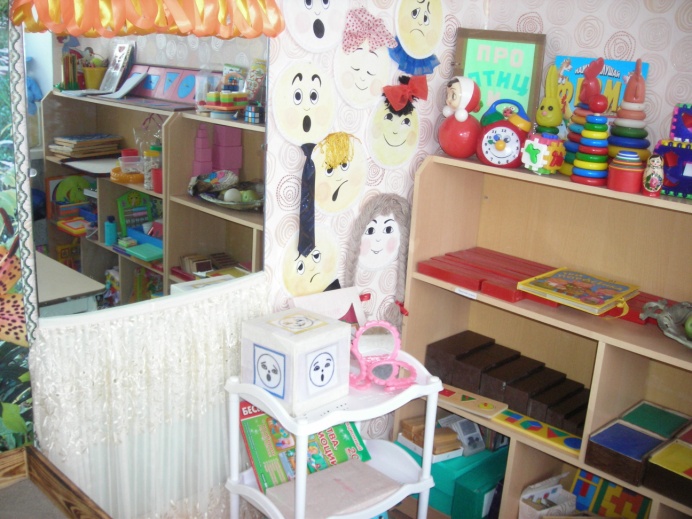 Зона релаксации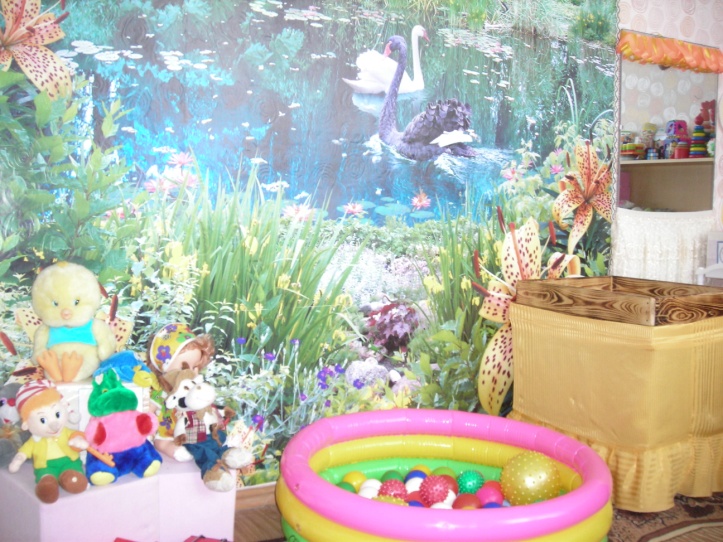 Зона консультирования 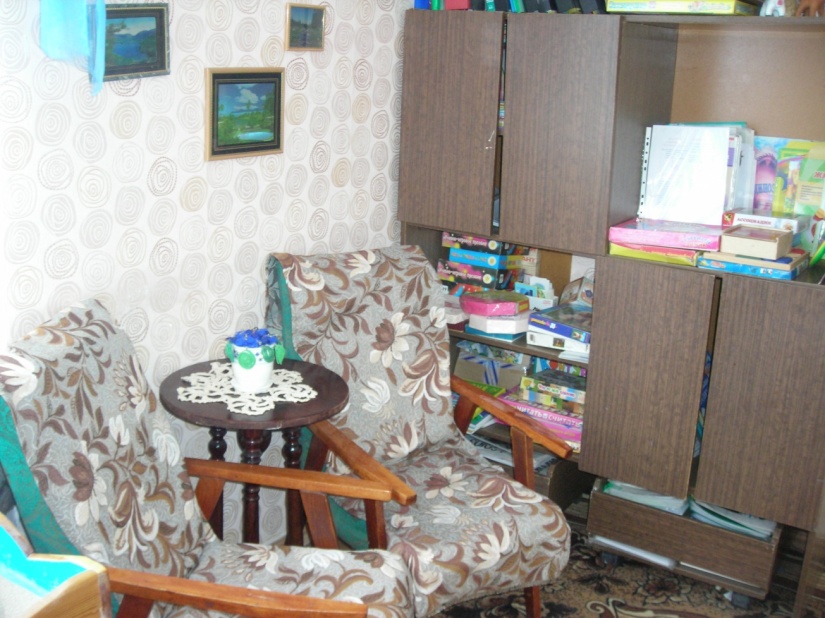 Дидактические игры, пособия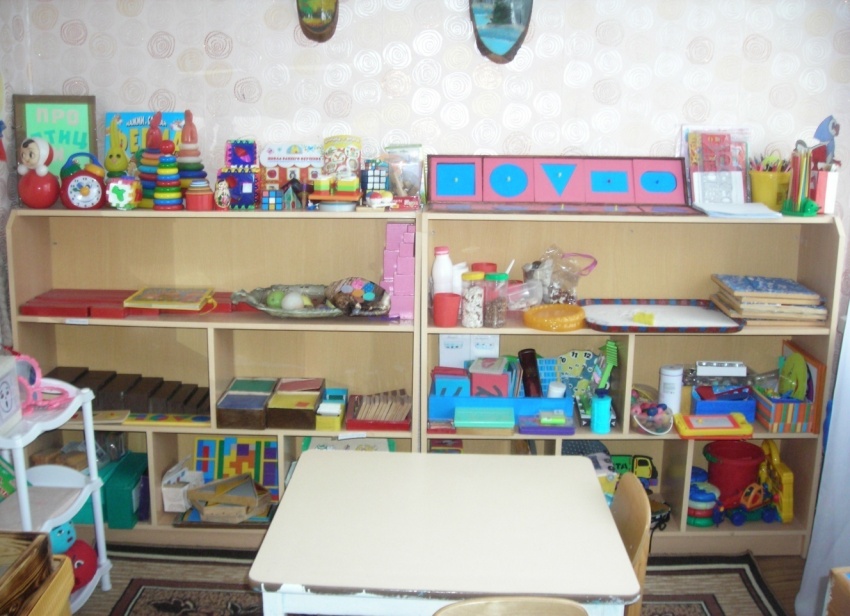 